DISPENSA DCONVITEADISPENSA DDISPENSA DDISPENSA DMod. Lic.CAMARA MUNICIPAL DE SANTA BRANCA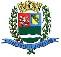 SECRETARIA DE FINANÇAS - CNPJ.01.958.948/0001-17PCA AJUDANTE BRAGA 108 CENTRO SANTA BRANCAData: 02/03/2018 14:37:36Transparência de Gestão Fiscal - LC 131 de 27 de maio 2009	Sistema CECAM(Página: 1 / 3)Empenho	Processo	CPF/CNPJ	Fornecedor	Descrição	Licitação	Valor Empenhado	Valor Liquidado	Valor PagoMovimentação do dia 07 de Fevereiro de 201801.00.00 - PODER LEGISLATIVO01.01.00 - CAMARA MUNICIPAL01.01.00 - CAMARA MUNICIPAL01.01.00.01.000 - Legislativa01.01.00.01.31 - Ação Legislativa01.01.00.01.31.0001 - MANUTENÇÃO DA CAMARA01.01.00.01.31.0001.2001 - MANUTENÇÃO DA CAMARA01.01.00.01.31.0001.2001.33903001 - COMBUSTÍVEIS E LUBRIFICANTES AUTOMOTIVOS01.01.00.01.31.0001.2001.33903001.0111000 - GERAL01.01.00.01.31.0001.2001.33903016 - MATERIAL DE EXPEDIENTE01.01.00.01.31.0001.2001.33903016.0111000 - GERALCONSUMO GASOLINA COMUM PARA AUTOMOVEIS DA CAMARA MUNICIPAL EM JANEIRO 2018CONSUMO GASOLINA COMUM VEICULOS CAMARA MUNICIPAL JANEIRO 2018, CONCUMO GASOLINA COMUM VEICULOS CAMARA MUNICIPAL JANEIRO 201833	0/0	005.130.809/0001-51	172 - MARIA MADALENA EVANGELISTA ME	, CLIPS GRANDE 6/0, CANETA PILOT AZUL, CANETA PILOT VERMELHA, MARC	/0	0,00	0,00	265,20TEXTO VERDE, MARCA TEXTO AMARELO, LAPIS PRETO, CANETA BIC PRETA, CANETA BIC AZUL, CANETA BIC VERMELHA, BORRACHA, APONTADOR, CADERNOCAPA DURA ESPIRAL 100FLS, CADERNO CAPA DURA ESPIRAL PEQUENO, AGEND A 2018, CLIPS MEDIO, LAPISEIRA, CAIXA DE GRAFITE, PORTA PAPEL COM 2 ANDARES DE ACRILICO, PORTA CANETA, DUREX TRANSPARENTE LARGO01.01.00.01.31.0001.2001.33903022 - MATERIAL DE LIMPEZA E PRODUTOS DE HIGIENIZAÇÃO01.01.00.01.31.0001.2001.33903022.0111000 - GERAL12	0/0	020.991.588/0001-08	463 - TFG DISTRIBUIDORA DE MAT LIMP LTDA E01.01.00.01.31.0001.2001.33903905 - SERVIÇOS TÉCNICOS PROFISSIONAIS01.01.00.01.31.0001.2001.33903905.0111000 - GERAL1	0/0	000.626.646/0001-89	34 - CECAM CONS ECON. CONT E ADM. MUN. S	, EMPENHO GLOBAL CONFORME ADITIVO DO CONTRATO 39/2014  REF 8	02/2014	0,00	0,00	6.603,32PARCELAS DE 2018 - SERVIÇO: SISTEMA INFORMATIZADO DAS ÁREAS CONTABIL,PATRIMONIO, ADM PESSOAL, PROCESSO LEGISLATIVO.01.01.00.01.31.0001.2001.33903919 - MANUTENÇÃO E CONSERVAÇÃO DE VEÍCULOS01.01.00.01.31.0001.2001.33903919.0111000 - GERAL13	0/0	025.095.858/0001-08	482 - DONIZETE MARTINS DE SIQUEIRA	/0	0,00	0,00	360,00CAMARA MUNICIPAL DE SANTA BRANCA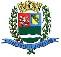 SECRETARIA DE FINANÇAS - CNPJ.01.958.948/0001-17PCA AJUDANTE BRAGA 108 CENTRO SANTA BRANCAData: 02/03/2018 14:37:36Transparência de Gestão Fiscal - LC 131 de 27 de maio 2009	Sistema CECAM (Página: 2 / 3)Empenho	Processo	CPF/CNPJ	Fornecedor	Descrição	Mod. Lic.	Licitação	Valor Empenhado	Valor Liquidado	Valor PagoSERVICO DE INSTALACAO DE INSUFILM NO NOVO VEICULO FORD FOCUS DA CAMARA MUNICIPAL01.01.00.01.31.0001.2001.33903957 - SERVIÇOS DE PROCESSAMENTO DE DADOS01.01.00.01.31.0001.2001.33903957.0111000 - GERAL34	0/0	000.593.710/0001-72	338 - ADENIRA BARRETO ME01.01.00.01.31.0001.2001.33903990 - SERVIÇOS DE PUBLICIDADE LEGAL01.01.00.01.31.0001.2001.33903990.0111000 - GERALCONTRATO 58/201701.01.00.01.31.0001.2001.33903997 - DESPESAS DE TELEPROCESSAMENTO01.01.00.01.31.0001.2001.33903997.0111000 - GERALMODALIDADES DE LICITAÇÃOCONCURSOCONVITETOMADA DE PREÇOSCONCORRÊNCIADISPENSA DE LICITAÇÃOINEXIGÍVELPREGÃO PRESENCIALPREGÃO ELETRÔNICOOUTROS/NÃO APLICÁVELRDCESTIMATIVA DE GASTOS COM SERVIÇO DE CAIXA DE E -MAIL PROFISSIONALASSINATURA SERVICO DE PROVEDOR DE INTERNET BANDA LARGA PARA A CAMARA MUNICIPAL, SERV INTERNET EMPRESARIAL FIBRA 50MB STB - TELECOM CONF CONTRATO 59/2017SANTA BRANCA, 07 de Fevereiro de 2018LUIS FERNANDO DA SILVA BARROSCRC SP-325493/O-3CONTADOR LEGISLATIVOCAMARA MUNICIPAL DE SANTA BRANCA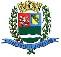 SECRETARIA DE FINANÇAS - CNPJ.01.958.948/0001-17PCA AJUDANTE BRAGA 108 CENTRO SANTA BRANCAData: 02/03/2018 14:37:36Transparência de Gestão Fiscal - LC 131 de 27 de maio 2009	Sistema CECAM (Página: 3 / 3)Empenho	Processo	CPF/CNPJ	Fornecedor	Descrição	Mod. Lic.	Licitação	Valor Empenhado	Valor Liquidado	Valor Pago290/0065.954.984/0001-95219- ARNALDO MICHELLETTI JUNIOR320/0062.743.422/0001-04214- AUTO POSTO ROGEPEL LTDA/00,000,00144,00/00,000,00436,16, ACRILYC 5 LT, DESINFETANTE DEEP WASH CAMPESTRE 5LT, DESINFETANTEDISPENSA D/00,000,00657,90DEEP WASH LAVANDA 5LT, PAPEL HIGIENICO NESS F. DUPLA PCT 4X30M, PAPELTOALHA 100% CEL GRAMPEL C/5000 20X21, ALCOOL GEL 800ML REFIL MOLLIS,SABONETE LIQ 800ML CLEENE ERVA DOCE, SACO LIXO PRETO REF. 40LTS COM100 UNID 100 LITROS, REF. PRESTACAO DE SERVICO DE DISPONIBILIDADE E MANUTENCAO DODISPENSA D/00,000,00190,00SISTEMA ELETRONICO DO E  -SIC SERV DE INFORMACAO AO CIDADAO- CONF310/0   007.732.093/0001-98225 - MAURO DE S.MARTINS COMUNICAÇÕES -, PUBLICACAO DO RELATORIO DE GESTO FISCAL E DEMOSNTRATIVO DEDISPENSA D/00,000,001.922,10DESPESA COM PESSOAL RELATIVO AO 3 QUADRIMESTRE DE 201740/0001.109.184/0004-38240- UNIVERSO ONLINE S.A.300/0002.351.877/0001-52304- LOCAWEB SERVIÇOS DE INTERNET S/A350/0009.617.942/0001-98486- IDC TELECOM LTDA EPPSUBTOTALTOTALDISPENSA D/00,000,0045,60DISPENSA D/00,000,00105,76DISPENSA D/00,000,00299,90----------------------------------------------------------------------------------------------------------0,000,0011.029,94----------------------------------------------------------------------------------------------------------0,000,0011.029,94